【１】アイコンのレイアウトの説明①「大アイコン」＝写真の中身が見える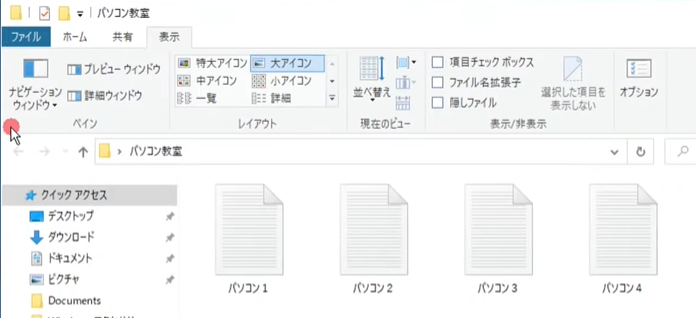 ②「詳細」＝更新日時（保存した日時）や名前順に並び変えれる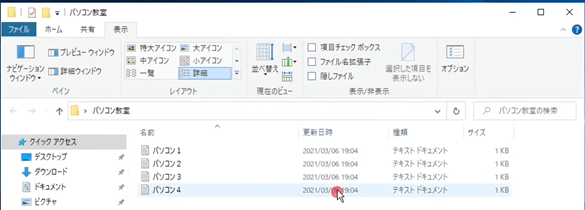 【２】「Ctrl」キーのショートカット①「C」＝コピー②「V」＝貼り付け③「X」＝切り取り④「Z」＝１つ前に戻す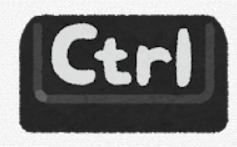 【３】スクリーンショット（「切り取り＆スケッチ」）①新規→範囲をドラッグして切り取る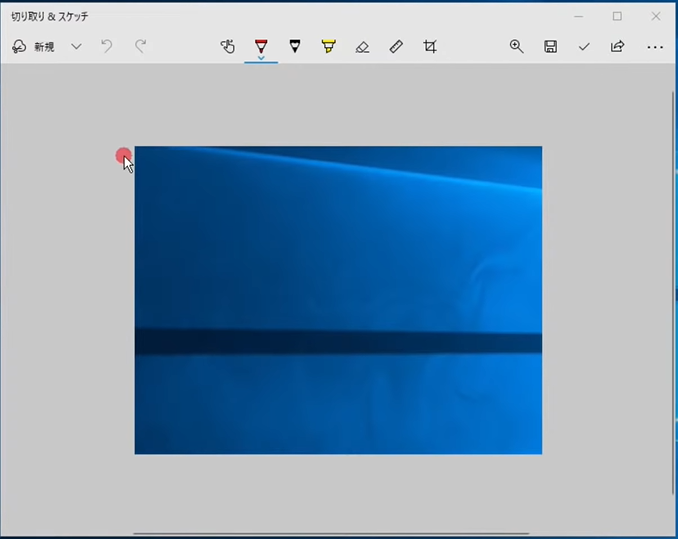 【４】ワードパット（高性能なメモ帳）①文字に色をつけたり、写真を挿入したりできる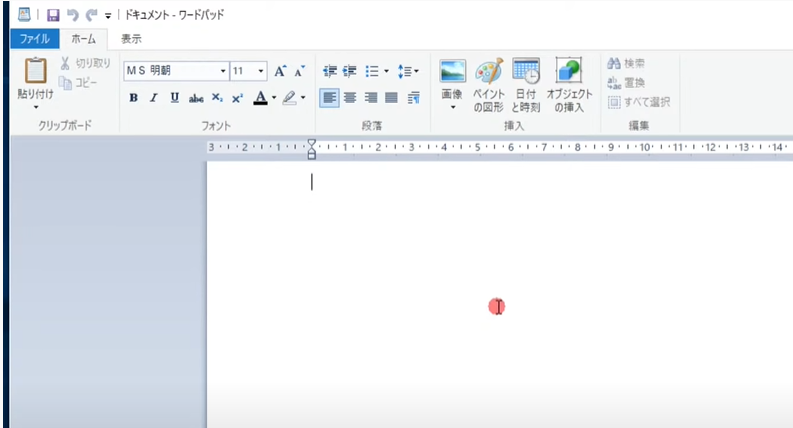 